Sender’s AddressSender’s Email AddressDate Receiver’s NameReceiver’s AddressSubject: Thank You LetterDear ABC,Hi, I hope this letter finds you in good health. With this letter, I would like to thank you for the mathematics tuitions and practice classes which you gave. Despite having a tight schedule, you have helped me a lot in my studies. And due to your help and guidance, I was able to pass my examinations with a good score.Thank you so much for your support and encouragement. With this letter, I would like to express my heartfelt thanks to you.Yours Lovingly, XYZ (Your Name)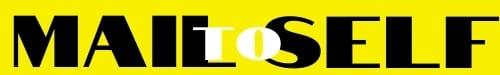 